Oh 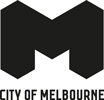 Kensington Community Aquatic and Recreation Centre Redevelopment  Project updateJune 2023The redeveloped aquatic and recreation centre will bring state-of-the-art facilities to the community, including a 25-metre pool, a water play area, health and wellness areas, three indoor multi-sports courts, program rooms, community spaces and better integration with JJ Holland Park.What’s been happening?Soil removal: We have removed over 95% of the contaminated soil around the building structure. More soil will need to be removed when landscaping works start.Backfilling and piling: We have refilled all of the excavated areas with new soil and completed 60% of piling works, which involves boring pile foundations into the ground to support the structure of the building.What’s coming up?Piling: Piling will continue over the coming months, resulting in increased noise levels during work hours.Traffic disruptions: Trucks will continue to move in and around the site to deliver building materials.For more informationVisit melbourne.vic.gov.au/cityprojects, call 9658 9658 or email the project team at KCARC@melbourne.vic.gov.auInterpreter services We cater for people of all backgrounds. Please call 03 9280 0726.